WEST SUSSEX GUITAR CLUB("The Club")HEALTH AND SAFETY POLICY MARCH 2015 Updated August 2023NOTE TO ALL VOLUNTARY HELPERSThe success of this policy will depend on your co-operation. It is therefore important that you read this document carefully and understand your role and the overall arrangements for health and safety.GENERAL STATEMENT OF POLICYOur policy, so far as is reasonably practicable, is to provide and maintain safe and healthy conditions, equipment and systems of work for all our voluntary helpers, and to provide such information, training and supervision as they need for this purpose.We will also endeavour to ensure, so far as is reasonably practicable, the health, safety and welfare of all members of the public, visitors and others who may visit the West Sussex Guitar Club (WSGC) and any associated buildings.The policy will be kept up to date, particularly in the light of any changes to our buildings or activities. To ensure this, the policy and the way in which it has operated will be reviewed annually and the appropriate changes made.In order to ensure that health and safety matters are kept constantly under review, voluntary helpers will be consulted on a regular basis in order to seek their views on health and safetymatters.SignedChairman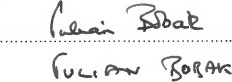 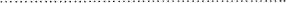 West Sussex Guitar ClubDUTIES AND RESPONSIBILITIESRESPONSIBILITY OF THE CHAIRMANOverall responsibility for health and safety is that of the Chairman, who will ensure that arrangements are in place to satisfy Health and Safety Regulations and appropriate Codes of Practice. His telephone number is 01243 779574.RESPONSIBILITY OF VOLUNTARY HELPERSAll voluntary helpers have a responsibility to co-operate in the implementation of this health and safety policy and to take reasonable care of themselves and others whilst on WSGC premises.Voluntary helpers must therefore:-Comply with safety rules, operating instructions and working procedures;Use protective clothing and equipment when it is required;Report any fault or defect in equipment immediately to the appropriate person;Report all accidents (however minor), injuries, near misses or other potential safety hazards as soon as possible and;Not misuse anything provided in the interests of health and safety.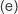 ACCIDENTS AND FIRST AID 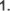 FIRST AID boxes are located in: The kitchen — under the hatch shelfACCIDENT 300K is located in:-The lobby within the Log Book under "Comments Section"All accidents and incidents are to be entered in the Accident Book. In addition, if thought necessary, the Police, Health and Safety Executive, or Environmental Health Officer may be informed.2.	FIRE SAFETY(a) Fire ExtinguishersFIRE EXTINGUISHERS are kept in the following locations:-	Location	TypeLobbyHall, on the left side of the French door.If a fire is discovered:-Immediately RAISE THE ALARM and, where required:Telephone the emergency services. Check the building for occupantsAttack the fire, if possible using the appliances provided, but without taking personal riskEvacuate to the designated assembly pointEnsure clear access for the emergency vehiclesEvacuation ProceduresIn the event of an emergency (fire/bomb threat, etc) an announcement to leave the building is to be made by the person in charge of the building at the time.Evacuation DrillsVoluntary helpers should ensure that they are familiar with escape routes and emergency exits and ensure that these are kept clear and unobstructed at all times.3.	ELECTRICAL SAFETYMisuse and abuse of electricity is a significant cause of fire and injury. All voluntary helpers must observe the following:-Visually check all electrical equipment before use  Report all faults immediately to the Chairman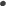 Do not attempt to use or repair faulty equipmentNo electrical equipment is to be brought onto the premises and used unless approved by the ChairmanElectrical equipment should be switched off and disconnected when not in use for long periodsFlexible cables should be so positioned and so protected that they do not constitute a tripping hazard and are not subject to mechanical damage4.	HAZARDOUS SUBSTANCESIf at all possible hazardous substances should not be used. Where this is not possible, such substances should be kept safely stored and isolated from those not concerned with their usage.5.	SAFETY OF PLANT AND MACHINERYVoluntary helpers must not operate plant or machinery that they are not trained and authorised to use.Any defect and damage found to any item of plant or machinery must be reported to the Chairman.6.	SLIPS, TRIPS AND FALLSAny potential hazard must be reported to the Chairman.7. LIGHTINGIn order to ensure that the building is adequately lit, any defects must be reported to the Chairman.8.	CHILDREN AND YOUNG PEOPLEIn almost all cases of children entering the premises, they will be accompanied by responsible adults. Young children ie Children under 12 years, are not allowed on the premises unless accompanied by a responsible adult. For guidance, voluntary helpers should study WSGC'S Child Protection policy. WSGC reserves the right to refuse entry should any doubt exist.